*عدد مظاهر التطور الذي حدث في الأردن منذ الاستقلال عام 1946م :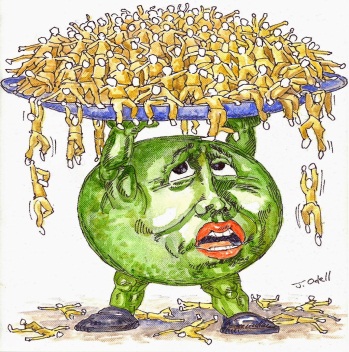 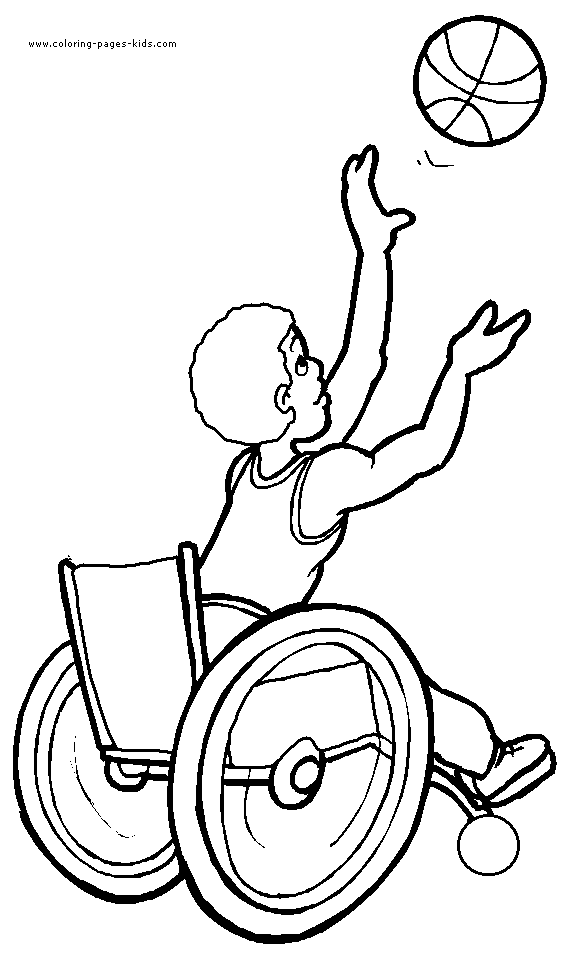 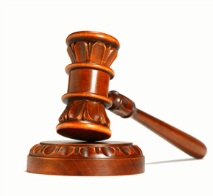 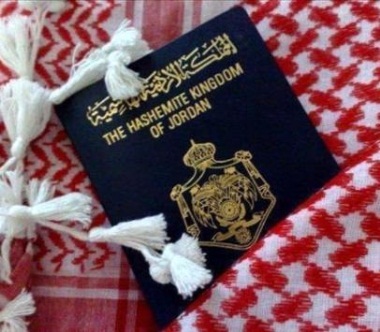 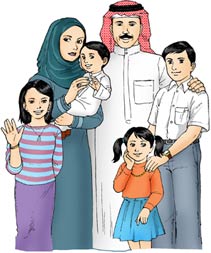 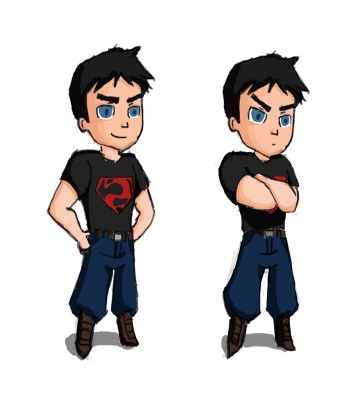 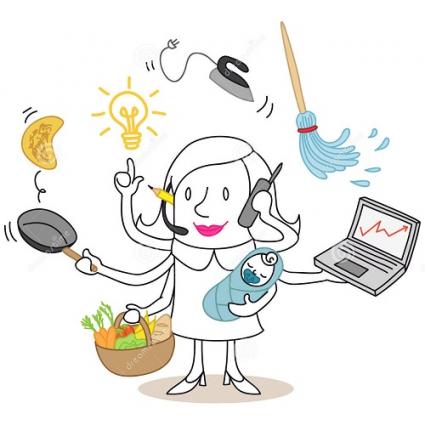 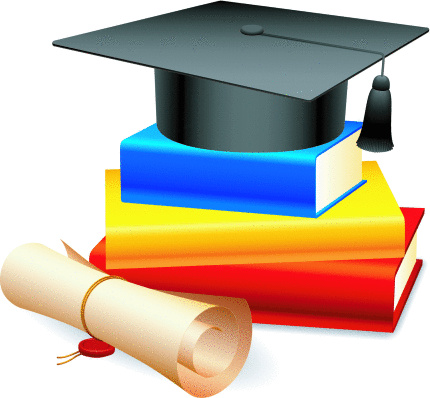 